Name: __________________________	Period: ____________	Table #: ______________	Date: _______Lights, Candles, Action!_Performance TaskYour friend Abbie is making a movie. She is filming a fancy dinner scene and she has two types of candles on the table. She wants to determine how long the candles will last. She takes a picture, lights the candles, and then lets them burn for 1 hour. She then takes a second picture. You can assume that each candle burns at its own constant rate.PART 1: Candles A and B are lit at the same time. What will be the height, in cm, of each candle after 3 hours of burning? Candle Type A: ____________________		Candle Type B: ____________________PART 2: Candles of each type were lit at the same time. Abbie thinks that since Candle Type A burns more quickly than Candle Type B, that it will burn out (have a height of 0 cm) first.Julie thinks that since Candle Type B starts out much shorter than Candle Type A, it will be the candle to burn out first. Which candle will burn out first? Given a mathematical explanation to convince Abbie and Julie of your solution. Clearly identify the quantities involved.Candle ______ will burn out first because __________________________________________________________________________________________________________________________________________________________________________________________________________________________________________________________________________________________________________________________________________________________________________________________________________________________________________________________________________________________________________________________________________________PART 3:Abbie has 3 hours left to film. She lights a new Candle Type A and Candle Type B and then starts filming. In the 3 hours she has left, will Abbie capture the moment when the candles are exactly the same height? Explain to Abbie how you can determine the answer.________ because ___________________________________________________________________________________________________________________________________________________________________________________________________________________________________________________________________________PART 4:You have decided to use functions to help Abbie think about candles. You show her how to represent the height of a candle, h, as a function of time, t, using this equation: h = k +ntFirst, explain to Abbie what k and n represent in order to model the different candles. Be specific in your explanation. ____________________________________________________________________________________________________________________________________________________________________________________________PART 5:Now, write an equation for Candle A and an equation for Candle B that will tell Abbie the height h of the candle, in cm, at t hours after it is lit. Equation for Candle A: ____________________                             Equation for Candle B: ____________________PART 6:For her next film Abbie wants candles that will burn for exactly 8 hours. You want to give her a choice by designing two different candles (Type C and Type D). Using the equation h = k + nt, determine two different pairs of values for k and n that will meet the requirement to burn down to a height of 0 cm in exactly 8 hours. Complete the table to show two possible sets of values for k and n for your new candle designs. The worksheet is taken from Smarter Balanced Mathematics High School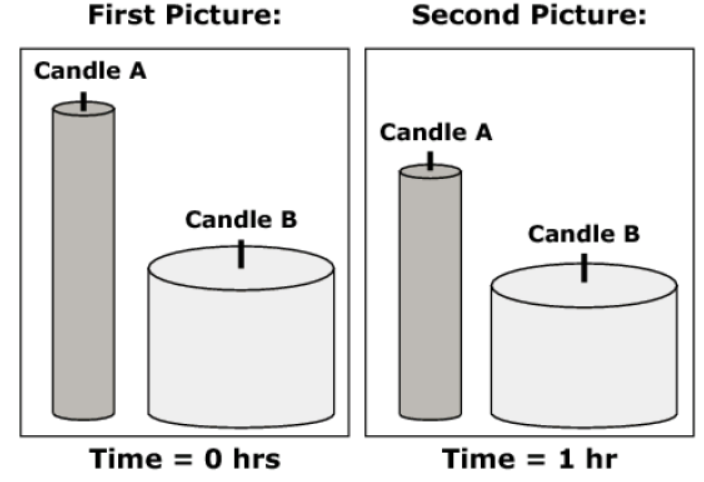 Candle Type A initial height= 20 cmCandle Type B initial height = 10 cmCandle Type A height after burning for 1 hour = 16 cmCandle Type B height after burning for 1 hour = 9 cmYou will use this information to help Abbie think about the candles she might use for her film.knEquationCandle Type CCandle Type D